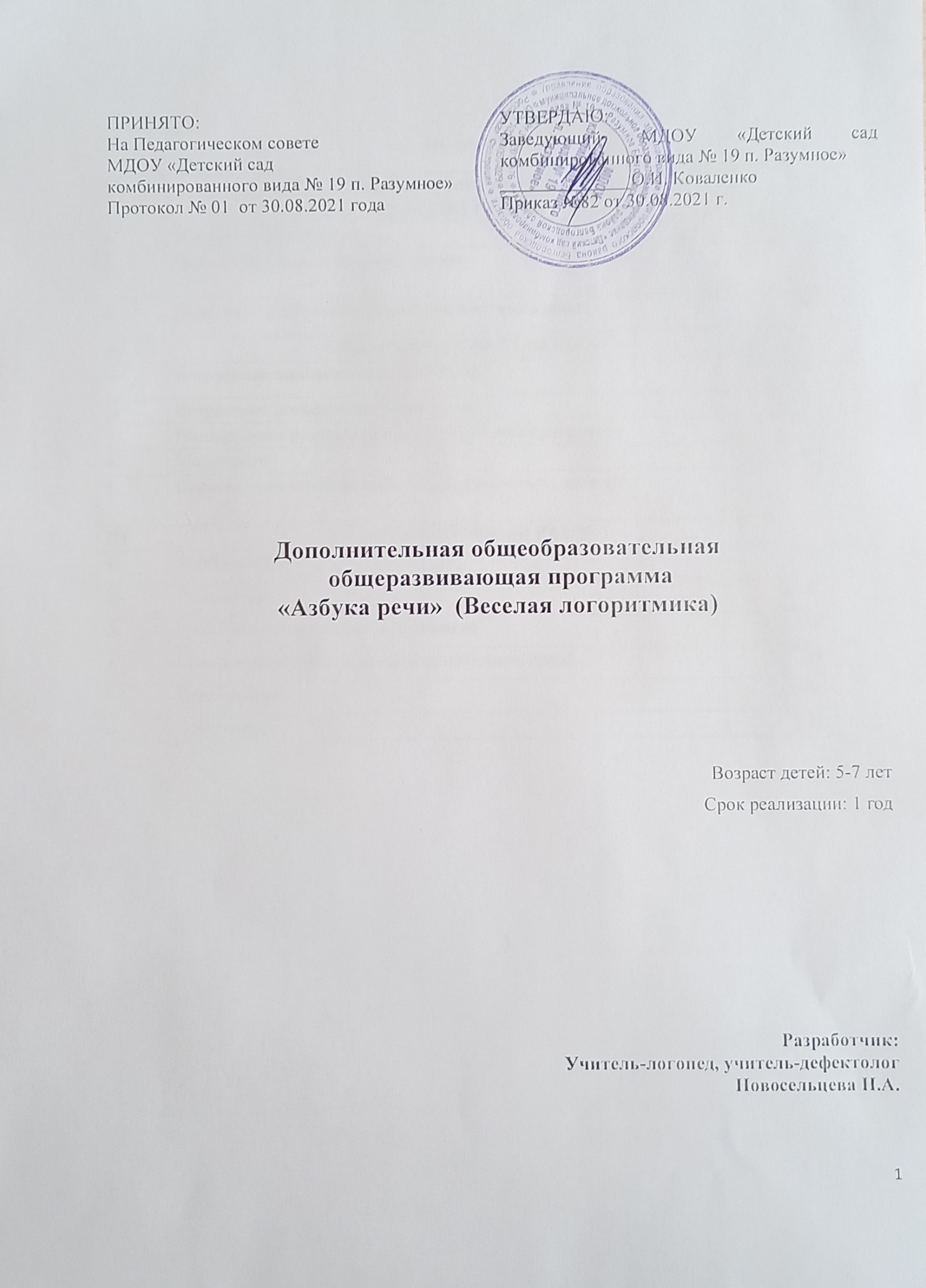 ОГЛАВЛЕНИЕI Целевой раздел.1.1. Пояснительная записка.Дополнительная образовательная (общеразвивающая) программа развивающих занятий с учителем-логопедом, учителем-дефектологом для детей 5-7 лет «Веселая логоритмика» (далее Программа) муниципального дошкольного образовательного учреждения «Детский сад комбинированного вида № 19 п. Разумное Белгородского района, Белгородской области» предусматривает дополнительное образование детей дошкольного возраста по речевому развитию. Занятия логоритмикой представляют собой комплекс различных видов деятельности, направленных на развитие речи детей дошкольного возраста методами ритмического и музыкально-эстетического воспитания. Ключевым моментом программы является музыка (музыкальная ритмика), с помощью которой смоделированы основные виды деятельности на занятиях: дыхательная гимнастика и музыка, гимнастика для артикуляционно-речевого аппарата и музыка, общая и мелкая моторика и музыка.  1.2. Цели и задачи реализации программы. Цель программы: профилактика  отклонений в  речевом развитии ребѐнка посредством сочетания слова и движения. Задачи:  1.3. Принципы и подходы к формированию программы.Программа строится на общедидактических и специфических принципах.  1. Общие принципы и подходы к формированию программы поддержка разнообразия детства; сохранение уникальности и самоценности детства  позитивная социализация ребенка; личностно-развивающий и гуманистический характер взаимодействия взрослых  (родителей (законных представителей), педагогических и иных работников Организации) и детей; – содействие и сотрудничество детей и взрослых, признание ребенка полноценным участником (субъектом) образовательных отношений; развивающее вариативное образование; полнота содержания и интеграция отдельных образовательных областей; 2.Общедидактические принципы: Принцип систематичности Систематичность и постепенность заключается в непрерывности, регулярности, планомерности развивающего процесса.  Только при многократных систематических повторениях образуются здоровые двигательные динамические стереотипы. Для эффективного повторения необходимо усвоенное сочетать с новым, чтобы процесс повторения носил вариативный характер: изменение упражнения, условий выполнения, разнообразие приемов, различия в содержании занятий.  Принцип сознательности и активности опирается на сознательное и активное отношение ребенка к своей деятельности. Самостоятельная, активная деятельность ребенка находится в зависимости от возникающего интереса к предлагаемому заданию, сознательного его восприятия, понимания цели и способа выполнения. Активность детей дошкольного возраста на логоритмических занятиях стимулируется эмоциональностью педагога, образностью музыки, различными играми или игровыми правилами и упражнениями. Принцип наглядности осуществляется путем безукоризненного практического показа движения педагогом — непосредственной зрительной наглядности, рассчитанной на конкретное представление движения, правильное двигательное ощущение и желание воспроизведения. Это непосредственная наглядность.  Принцип доступности и индивидуализации предусматривает учет возрастных особенностей и возможностей детей с речевыми нарушениями. Одним из условий доступности является преемственность и постепенность в усложнении двигательных, речевых и музыкальных заданий. Необходимым условием для соблюдения принципа индивидуализации является предварительное обследование ребенка и уточнение его потенциала. Принцип постепенного повышения требований определяет постановку перед занимающимся все более трудных новых заданий: двигательных, музыкальных, словесных. Переход к новым, более сложным упражнениям должен происходить постепенно, по мере закрепления формирующихся навыков. 3.Специфические принципы: Принцип развития предполагает развитие: личности ребенка; самого патологического неречевого и речевого процессов; сохранных функциональных систем и те изменения, которые наступают в организме, двигательной сфере и речи детей. Принцип всестороннего воздействия обусловливает общее влияние на организм. Действуя в качестве неспецифической терапии, ритмические и логоритмические средства повышают общую тренированность организма, совершенствуют общие нервнорефлекторные механизмы регуляции, создавая новые взаимоотношения между функциональными системами организма. Рабочая программа рассчитана на воспитанников в возрасте от 5 до 7 лет и реализуется в течение 1 учебного года. Занятия проводятся с октября по май. Программа разработана в соответствии с нормативно – правовыми документами: - Федеральным законом от 29.12.2012 № 273 – ФЗ «Об образовании в Российской Федерации»;- СанПиН 2.4.1.3049-13 «Санитарно – эпидемиологические требования к устройству, содержанию и организации режима работы в дошкольных организациях»;- Постановление Правительства РФ от 05.07.2001 № 505 «Об утверждении правил оказания платных образовательных услуг»;- Приказ Минобразования России от 10.07.2003 № 2994 «Об утверждении примерной формы договора об оказании платных образовательных услуг в сфере общего образования»;- Письмо Министерства образования РФ от 18.06.2003 г. № 28-02-484/16 «Требования к содержанию и оформлению образовательных программ дополнительного образования детей»;- Письмо Миноборнауки России от 11.12.2006 № 06-1844 «О примерных требованиях к программам дополнительного образования детей»;- Устав МДОУ «Детский сад комбинированного вида № 19 п. Разумное». 1.4. Планируемые результаты как ориентиры освоения воспитанниками программы.  Уметь повторять за педагогом и отражать ритмичность движения в музыкально-образных играх и гимнастике.  Уметь сосредоточиться на выполнении конкретной задачи, подражая педагогу. Понимать сущность заданий, общаться в диалоге с педагогом.  Проявлять знание последовательности движений, слов (даже если это повтор за педагогом) в каждом конкретном задании и подчинять этому свои движения. Уметь расслабляться и напрягаться, управлять своей мимикой вместе с педагогом. Уметь произносить звуки и слоги на выдохе вместе с педагогом.  Знать и выполнять пальчиковые фигуры, подражая педагогу; подчинять действия музыкальному и речевому ритму.  Уметь извлекать звук на музыкальных инструментах: бубны, погремушки; знать их названия и тембры.  II.  Содержательный раздел2.1. Возрастные особенности детей 5-6 лет.Ребёнок 5—6 лет стремится познать  себя  и  другого  человека  как  представителя  общества,  постепенно начинает  осознавать  связи  и  зависимости  в  социальном  поведении  и взаимоотношениях людей.   В  этом  возрасте  в  поведении  дошкольников  происходят  качественные изменения  —  формируется  возможность  саморегуляции,  дети  начинают предъявлять  к  себе  те  требования,  которые  раньше  предъявлялись  им взрослыми. Так они могут, не отвлекаясь на более интересные дела, доводить  до конца малопривлекательную работу (убирать игрушки, наводить порядок в комнате  и  т.п.).  Это  становится  возможным  благодаря  осознанию  детьми общепринятых норм и правил поведения и обязательности их выполнения.   В возрасте от 5 до 6 лет происходят изменения в представлениях ребёнка о  себе.  Эти  представления  начинают  включать  не  только  характеристики, которыми ребёнок наделяет себя настоящего в данный отрезок времени, но и качества,  которыми  он  хотел  бы  или,  наоборот,  не  хотел  бы  обладать  в будущем («Я хочу быть таким, как Человек-Паук», «Я буду, как принцесса» и т. д.). В них проявляются усваиваемые детьми этические нормы. В этом возрасте дети  в  значительной  степени  ориентированы  на  сверстников,  большую  часть времени проводят с ними в совместных играх и беседах, их оценки и мнения становятся  существенными  для  них.  Повышается  избирательность  и устойчивость  взаимоотношений  с  ровесниками.  Свои  предпочтения  дети объясняют успешностью того или иного ребёнка в игре.  2.2. Возрастные особенности детей 6-7 летРебенок на пороге школы (6-7 лет) обладает устойчивыми социально-нравственными чувства и эмоциями, высоким самосознанием и осуществляет себя как субъект деятельности и поведения.   Мотивационная  сфера  дошкольников  6—7  лет  расширяется  за  счёт развития  таких  социальных  мотивов,  как  познавательные,  просоциальные (побуждающие  делать  добро).  Поведение  ребёнка  начинает регулироваться также его представлениями о том, что хорошо и что плохо. С развитием  морально-нравственных  представлений  напрямую  связана  и возможность  эмоционально  оценивать  свои  поступки.  Ребёнок  испытывает чувство  удовлетворения,  радости,  когда  поступает  правильно,  хорошо,  и смущение,  неловкость,  когда  нарушает  правила,  поступает  плохо.  Общая самооценка  детей  представляет  собой  глобальное, положительное недифференцированное  отношение  к  себе,  формирующееся  под  влиянием эмоционального отношения со стороны взрослых.   2.3.  Планируемые результаты освоения рабочей программыО положительной динамике, достигнутой в ходе коррекционно-развивающего процесса средствами логопедической ритмики свидетельствуют, следующие показатели:сформированность знаний, расширение словарного запаса по лексическим темам, умение самостоятельно составлять небольшие рассказы на определенную тему, придумывать необычные окончания знакомых сказок, песен;сформированность умений ритмично выполнять движения в соответствии со словами, выразительно передавая заданный характер, образ;сформированность модуляции голоса, плавности и интонационной выразительности речи, правильного речевого и физиологического дыхания, умения правильно брать дыхание во время пения;сформированность произносительных навыков, подвижности артикуляционного аппарата;способность правильно выполнять артикуляции звуков отдельно и в слоговых рядах, дифференцировать парные согласные звуки в слоговых рядах, словах, чистоговорках;способность ориентироваться в пространстве, двигаться в заданном направлении, перестраиваться в колонны и шеренги, выполнять различные виды ходьбы и бега;способность координировать движения в мелких мышечных группах пальцев рук и кистей, быстро реагировать на смену движений;положительные  результаты диагностик музыкальных и творческих способностей детей в соответствии с возрастом дошкольников (дети  внимательно слушают музыку, активно отвечают на вопросы о характере и содержании музыкальных произведений, поют, танцуют, играют на музыкальных инструментах, сочиняют мелодии, ритмические рисунки, танцевальные и общеразвивающие движения);улучшение результатов диагностик развития речи, в том числе и диалогической;воспитание нравственно-патриотических чувств, уважения к культуре и традициям народов России, родного края, труду людей;воспитание у детей потребности в здоровом образе жизни, чувства ответственности за сохранение и укрепление своего здоровья и здоровья окружающих людей.2.4. Мониторинг (по Н. В. Серебряковой, Л. С. Соломахе)Диагностика проводится в начале учебного года учителем-логопедом и музыкальным руководителем с целью исследования состояния слухового внимания детей, восприятия и воспроизведения ритма, умения ориентироваться в пространстве, общей и ручной моторики, речевой моторики. Результаты диагностики учитываются при составлении планов логоритмических занятий, индивидуальной работы с детьми. Повторное исследование проходит в конце учебного года, чтобы проследить динамику изменений состояния неречевых психических функций детей в процессе логоритмических занятий.( см. Приложение №1)2.5. Перспективное планирование логоритмических занятийIII.  Организационный раздел3.1. Учебный планПрограмма рассчитана  на 8 календарных месяцев.Подгруппа  может насчитывать 10-15 детей.  Форма 	организации 	занятий –  групповая. Периодичность занятий - 1 раз в неделю. 3.2. Расписание образовательной деятельности для реализации рабочей Программы для детей 5 – 7 лет3. 3. Структура логоритмического занятия.Логоритмическое занятие включает следующие виды упражнений:   •Вводная ходьба и ориентирование в пространстве.  •Динамические упражнения на регуляцию мышечного тонуса развивают умение расслаблять и напрягать группы мышц. Благодаря этим упражнениям дети лучше владеют своим телом, их движения становятся точными и ловкими.  •Артикуляционные упражнения полезны в любом возрасте, так как четкая артикуляция – основа хорошей дикции. Они подготавливают артикуляционный аппарат ребенка к постановке звуков. Четкие ощущения от органов артикуляционного аппарата – основа для овладения навыком письма. Работа над артикуляцией позволяет уточнить правильное звукопроизношение, развивает подвижность языка, челюстей, губ, укрепляет мышцы глотки.  •Дыхательная гимнастика корректирует нарушения речевого дыхания, помогает выработать диафрагмальное дыхание, а также продолжительность, силу и правильное распределение выдоха.    •Упражнения на развитие внимания и памяти развивают все виды памяти: зрительную, слуховую, моторную. Активизируется внимание детей, способность быстро реагировать на смену деятельности.   •Упражнения –чистоговорки обязательны на каждом занятии. С их помощью автоматизируются звуки, язык тренируется выполнять правильные движения, отрабатывается четкое, ритмичное произношение фонем и слогов. У детей развивается фонематический слух и слуховое внимание.  •Речевые игры могут быть представлены в различных видах: ритмодекламации без музыкального сопровождения, игры со звуком, игры со звучащими жестами и музицированием на детских музыкальных инструментах, театральные этюды, игры-диалоги и др. Использование простейшего стихотворного текста (русские народные песенки, потешки, прибаутки, считалки, дразнилки) способствует быстрому запоминанию игры и облегчает выполнение логоритмических задач.  •Ритмические игры развивают чувство ритма, темпа, метра (акцентуации сильной доли такта), что позволяет ребенку лучше ориентироваться в ритмической основе слов, фраз.  •Пальчиковые игры и сказки. Науке давно известно, что развитие подвижности пальцев напрямую связано с речевым развитием. Поэтому, развивая мелкую моторику пальцев рук, мы способствуем скорейшему речевому развитию. Пальчиковые игры и сказки, как и на музыкальных занятиях, проводятся чаще под музыку – тексты пропеваются, или музыка звучит фоном. Очень полезно использовать лепку несложных фигур, оригами, выкладывание несложных узоров мозаики под проговаривание текста игры.  •Театральные этюды.  Очень часто у детей маловыразительная мимика, жестикуляция. Мимические и пантомимические этюды развивают  мимическую и артикуляционную моторику, пластичность и выразительность движений детей, их творческую фантазию и воображение. Это укрепляет в детях чувство уверенности в себе, возможность точнее управлять своим телом, выразительно передавать в движении настроение и образ, обогащает их новыми эмоциональными переживаниями.   •Коммуникативные игры формируют у детей умение увидеть в другом человеке его достоинства; способствуют углублению осознания сферы общения; обучают умению сотрудничать. Такие игры чаще проводятся в общем кругу.  •Подвижные игры, хороводы, физминутки тренируют детей в координации слова и движения, развивают внимание, память, быстроту реакции на смену движений. Эти игры воспитывают чувство коллективизма, сопереживания, ответственности, приучают детей выполнять правила игры.  Каждое занятие содержит в себе следующие этапы: Организационный этап. Создание положительного эмоционального настроя. Упражнения и игры с целью привлечения внимания детей. Мотивационный этап. Сообщение темы занятия, прояснение тематических понятий; Выяснения исходного уровня знаний детей по данной теме. Практический этап. Подача новой информации на основе имеющихся данных; Задания на развитие познавательных процессов (восприятия, памяти, мышления, воображения), коммуникативных навыков и творческих способностей. Рефлексивный этап. Обобщение полученных знаний. Подведение итогов занятия.  3.4. Развивающая предметно-пространственная средаРазвивающая предметно-пространственная среда групп ДОУ  организована таким образом, чтобы каждый ребенок имел возможность заниматься любимым делом. Все групповые помещения соответствуют требованиям к развивающей предметно-пространственной среде, т. к. среда должна быть :- содержательно-насыщенной, - трансформируемой, - полифункциональной, - вариативной, - доступной, - безопасной.        Таким образом правильно организованная предметно-развивающая среда позволяет каждому ребенку найти занятие по душе, поверить в свои силы и способности, научиться взаимодействовать со взрослыми и сверстниками, понимать и оценивать их чувства и поступки, а именно это лежит в основе развивающего обучения.Оснащение развивающей предметно-пространственной среды отвечает требованиям, обозначенным в ФГОС ДО. В качестве помещения для занятий по логопедической ритмике используется музыкальный (физкультурный) зал дошкольного учреждения.Технические средства для подготовки и проведения занятий.·       видео - аудио, CD- проигрыватели·       детские музыкальные инструменты ·       шумовые игрушки·       массажные и резиновые разноцветные мячики·       природный игровой материал (морские камушки, ракушки, палочки различной фактуры, орешки, каштаны, желуди, сушеные листья, шишки)·       наборное полотно с тематическими комплектами·       мягкие, резиновые игрушкиПриложение №1Мониторинг по Н. В. Серебряковой, Л. С. СоломахеКритерии мониторинга: Слуховое внимание.1. Дифференциация звучащих игрушек («Покажи, какая игрушка звучала: бубен, погремушка, дудочка, гармоника»). По 1 баллу за каждую угаданную игрушку.2. Определение направления источника звука (музыкальной игрушки) – впереди, сзади, справа, слева. По 1 баллу за каждое угаданное направление.Восприятие и воспроизведение ритма.1-й элемент - - .. -2-й элемент: - .. - -3-й элемент: - - …4-й элемент: … - -По 1 баллу за каждое правильное воспроизведение.Ориентирование в пространстве.1. Правой рукой показать левый глаз, левой рукой – правое ухо.По 1 баллу за правильное выполнение.2. Показать предметы, которые находятся справа, слева, вверху, внизу, впереди, сзади.По 1 баллу за каждое правильно указанное направление.Состояние общей моторики.1. Предложить детям исполнить несколько знакомых танцевальных движений сначала по показу педагога, затем по словесным указаниям. Наблюдая за детьми, определить и оценить по 5-балльной шкале:силу движений,точность движений,темп движений,координацию движений,переключение от одного движения к другому.Состояние мелкой моторики.1.Точность движений. Детям предлагают показать фигуры пальцами – коза, корзинка, кошка. По 1 баллу за 1 правильно выполненную фигуру.2. Темп движений. Детям предлагают поиграть в пальчиковую игру «Апельсин». Оценка от 1 до 3-х.3. Синхронность движений правой и левой руки. Дети играют в пальчиковую игру «Мы капусту солим, солим». Оценка от 1 до 3-х баллов.4. Переключение от одного движения к другому.«Игра на рояле» (пальцы 1 – 5, 2 – 4, 5 – 1, 4 – 2, 1 – 2 – 3 – 4 – 5, 5 – 4 – 3 – 2 – 1). По 1 баллу за каждое правильно выполненное упражнение.Игра «Кулак – ладонь – ребро (правой, затем левой рукой). По 1 баллу.Чередование движений: правая рука – ладонь, левая рука – кулак, далее – наоборот. По 1 баллу.Максимальное количество за четыре задания – 21 балл.Результаты заносятся в сводную таблицу.Результаты диагностики неречевых психических функций на логоритмических занятиях (в баллах)Показатели развития детей. Литература Программа и методические рекомендации «Воспитание и обучение детей дошкольного возраста с фонетико-фонематическим недоразвитием» Т.В.  Филичевой и В. Чиркиной, М, 2003;  «Логопедическая ритмика» Г.А. Волковой, М, ВЛАДОС, 2002 ;  «Логопедическая ритмика в системе коррекционно - развивающей работы в детском садике» Н.В. Нищевой, С-П, Детство-Пресс, 2014 г;  Методическое пособие «Развитие связной речи» В. В. Коноваленко и  С. В. Коноваленко;  Методическое пособие «Артикуляционная гимнастика в стихах и картинках» Т. А. Куликовской;  «Бусоград или Волшебные игры Феи Бусинки» Методическое пособие по интеллектуально - творческому развитию детей 2—7 лет, М. И. Родина, С-П, Музыкальная палитра, 2014;  .Картушина М. Ю.Конспекты логоритмических занятий с детьми 6-7 лет. М., «ТЦ Сфера», 2010 Юг  Картушина М.Ю. Коммуникативные игры для дошкольников. М., «Скрипторий», 013г.  Судакова Е.А. Логопедические музыкально - игровые упражнения для дошкольников. С П.,Детство-пресс, 2013г.  И.Каплунова, И. Новоскольцева «Умные пальчики».С-П., Невская нота,2009 г.  «Развивающая педагогика оздоровления» В.Т. Кудрявцева, Б.Б. Егорова, М, ИНКА-ПРЕСС, 2000;  Князева О.Л. Программа «Я-Ты-Мы». М., «Мозаика -Синтез», 2003г.  Шаманская Л.Н. Путешествие по сказкам. М., «ТЦ-Сфера», 2010г.  Буренина А.И. Коммуникативные танцы-игры для детей. СПб., «Музыкальная палитра», 2004г.  №п\пНаименование разделовСтр.IЦЕЛЕВОЙ РАЗДЕЛ1.Пояснительная записка32.Цели и задачи реализации программы33.Принципы и подходы к формированию программы.4IIСОДЕРЖАТЕЛЬНЫЙ РАЗДЕЛ1.Возрастные особенности детей 5-6 лет62.Возрастные особенности детей 6-7 лет73.Планируемые результаты освоения рабочей программы94.Мониторинг105.Перспективное планирование логоритмических занятий10IIIОРГАНИЗАЦИОННЫЙ РАЗДЕЛ1.Учебный план122.Расписание123.Структура логоритмического занятия124.Развивающая предметно-пространственная среда145.Приложение156.Литература19Музыкальное развитие Речевое развитие Развитие чувства ритма;  •Развитие координации между словом (пением) и движением;  •Развитие координации при музыкальном движении;  •Развитие и совершенствование вокально-интонационных данных;  •Формирование музыкально- эстетических представлений ребѐнка;  Развитие координации между   словом и движением;  •Развитие правильного дыхания;  •Стимуляция речевого развития;  •Развитие артикуляционно-речевого  аппарата;  •Слухоречевое развитие;  •Систематизация «словаря» детей.  •Формировать развитие функций и форм речи;  Всестороннее развитие  Физическое развитие  •Развитие интеллекта;  •Развитие слухового внимания;  •Развитие памяти и навыка понимания смысла предлагаемых заданий;  •Формирование способности преодолевать трудности;  •Развитие эмоциональной отзывчивости;  •Развитие «творческого Я» ребѐнка;  •Развивать навыки общения и взаимодействия детей в коллективе;  •Укрепление физической формы ребѐнка;  •Овладение двигательными навыками;   • Формировать у детей ощущение границ своего тела;  •развитие умения контролировать свой    мышечный тонус  •Развивать тактильную   чувствительность, подвижностьПОКАЗАТЕЛИ ХАРАКТЕРИСТИКА Ведущая потребность Потребность в общении, творческая активность. Ведущая деятельность Усложнение 	игровых 	замыслов, 	длительные 	игровые объединения. Ведущая функция   Наглядно-образное мышление, которое  позволяет  ребёнку  решать  более  сложные  задачи  с  использованием обобщённых  наглядных  средств  (схем,  чертежей  и  пр.)  и  обобщённых представлений о свойствах предметов и явлений.  Активное (продуктивное)  воображение,  которое  начинает  приобретать 	самостоятельность, 	 	отделяясь 	 	от  практической  деятельности  и  предваряя  её.  Игровая деятельность   Усложнение 	игровых 	замыслов, 	длительные 	игровые объединения.  Отношения со взрослыми   Внеситуативно-деловое, 	внеситуативно-личностное: взрослый – источник информации, собеседник. Отношения со сверстниками  Ситуативно-деловое: углубление интереса как к партнеру по играм; предпочтение в общении. Эмоции Преобладание ровного оптимистического настроения.  Способ познания   Общение со взрослым, сверстником, самостоятельная деятельность, экспериментирование.  Объект познания   Предметы и явления непосредственно не воспринимаемые, нравственные нормы. Восприятие Знания о предметах и свойствах расширяются (восприятие времени, пространства), организуются в систему и используются в различных видах деятельности. Внимание Начало формирования произвольного внимания. Удерживает внимание 15-20 мин.  Объем внимания 7-8 предметов.  Память   Развитие целенаправленного запоминания. Объем памяти 57 предметов из 10; 3-4 действия.  Мышление Наглядно-образное, начало формирования логического.   Воображение Развитие  творческого воображения. Речь Для детей этого возраста становится нормой правильное произношение звуков. Дети начинают употреблять обобщающие слова, синонимы, антонимы, оттенки  значений  слов,  многозначные  слова.  Словарь  детей  также  активно пополняется  существительными,  обозначающими  названия  профессий, социальных учреждений;  глаголами,  обозначающими  трудовые  действия  людей  разных профессий, прилагательными  и  наречиями,  отражающими  качество  действий,  отношение людей к профессиональной деятельности. Дети учатся самостоятельно строить игровые и деловые диалоги, осваивая правила речевого этикета, пользоваться прямой  и  косвенной  речью;  в  описательном  и  повествовательном  монологах способны  передать  состояние  героя,  его  настроение,  отношение  к  событию, используя эпитеты и сравнения.   Условия успешности   Собственный широкий кругозор, хорошо развитая речь  Новообразование возраста Планирующая функция речи.  Предвосхищение результата деятельности. Начало формирования высших чувств (интеллектуальные, моральные, эстетические)  ПОКАЗАТЕЛИ ХАРАКТЕРИСТИКА Ведущая потребность Потребность в общении, творческая активность. Ведущая деятельность Сюжетно-ролевая игра Ведущая функция   Воображение. Игровая деятельность   Усложнение 	игровых 	замыслов, 	длительные 	игровые объединения.  Отношения со взрослыми   Полное доверие взрослому, принятие точки зрения взрослого. Отношение к взрослому как к единственному источнику достоверного знания. Отношения со сверстниками   Ситуативно-деловое: углубление интереса как к партнеру по играм. Эмоции Проявление кризиса 7 лет (капризы, паясничанье, демонстративное поведение).  Способ познания   Общение со взрослым, сверстником, самостоятельная деятельность, экспериментирование.  Объект познания   Предметы и явления непосредственно не воспринимаемые, нравственные нормы. Восприятие Знания о предметах и свойствах расширяются (восприятие времени, пространства), организуются в систему и используются в различных видах деятельности. Внимание Продолжает  формироваться  произвольное внимание. Удерживает внимание 25-30 мин.  Объем внимания 8-10 предметов.  Память   Развитие целенаправленного запоминания.  Объем памяти 7-8 предметов из 10.  Мышление Наглядно-образное, 	развитие 	логического 	мышления (анализ, сравнение, установление причинно-следственных связей)   Воображение Творческое воображение. Речь Овладение  морфологической  системой  языка  позволяет  успешно образовывать  сложные  грамматические  формы  существительных, прилагательных,  глаголов.  В  своей  речи  они  всё  чаще использует  сложные  предложения. Увеличивается  словарный  запас.  В  процессе  диалога ребёнок  старается  исчерпывающе  ответить  на  вопросы,  сам  задаёт  вопросы, понятные собеседнику. Активно развивается  и  другая  форма  речи  —  монологическая.  Речь становится подлинным средством как общения, так и познавательной деятельности, а также планирования и регуляции поведения.   Условия успешности   Собственный широкий кругозор,  хорошо развитая речь.  Новообразование возраста Внутренний план действий. Произвольность всех психических процессов. Возникновение соподчинения мотивов. Самосознание.  Возникновение первой целостной картины мира. Появление учебно-познавательного мотива. Месяц№  занятияНазвание занятия  Октябрь1 неделя Спор грибов и ягод  Октябрь2 неделя Путешествие язычкаОктябрь3 неделя «Яблоко» по мотивам сказки В. СутееваОктябрь4 неделя«Пых» по мотивам белорусской народной сказкиНоябрь5 неделяСпор овощей  Ноябрь6 неделя«Колосок» по мотивам украинской народной сказкиНоябрь 7 неделяКраски осени  Ноябрь8 неделя«Палочка - выручалочка» по мотивам сказки В. СутееваДекабрь9 неделя«Как коза в лесу избушку построила» по мотивам русской народной сказкиДекабрь10 неделя«Кот, петух и лиса» по мотивам русской народной сказкиДекабрь11 неделяДед Мороз построил дом  Декабрь12 неделя«От чего у белого медведя нос черный» по мотивам юкагорской народной сказки  Декабрь13 неделя«Ёлка» по мотивам сказки В. Сутеева  Январь14 неделя«Снеговик на ёлке»  Январь15 неделя«Мороз Иванович» по мотивам сказки В. Одоевского  Январь16 неделя«Приключения снежинки»         Февраль17 неделя«Снежная книга» по мотивам рассказа В. Бианки         Февраль18 неделя«Мороз, солнце и ветер» по мотивам русской народной сказки       Февраль18 неделя«Парад на Красной площади» по мотивам стихотворения В. Орлова       Февраль19 неделя   «Гуси - лебеди» по мотивам русской народной сказкиМарт20 неделя«Я маму мою обидел» по стихотворению Э. МошковскойМарт21 неделя«Кем быть?»Март22 неделя«Откуда у носорога шкура?» по мотивам одноименной сказки Р. КиплингаМарт23 неделя«Откуда у верблюда горб?» по мотивам одноименной сказки Р. Киплинга                 Апрель24 неделя«Откуда у кита такая глотка?» по мотивам сказки Р. Киплинга                 Апрель25 неделяКосмическое путешествие                 Апрель26 неделя«Лекарство от зевоты»                 Апрель27 неделя«Пасха»                    Май28 неделя«Колобок»                    Май29 неделя«Волшебное зеркальце» по мотивам чешской народной сказки                    Май30 неделя«Как муравьишка дом солнышка искал»Дисциплина Возраст Количество занятий в неделю Продолжительность занятий Количество  занятий в месяцКоличество занятий в год «Азбука речи»  Веселая Логоритмика5-7 лет1  30 мин. 4 30    Дни неделиВремяИнтеграция образовательных областейПятница16.30- 17.00. «Речевое развитие», «Художественно-эстетическое развитие», «Физическое развитие»№ п/пФамилия, имя ребенкаСлуховое вниманиеСлуховое вниманиеВосприятие и воспроизведение ритмаВосприятие и воспроизведение ритмаОриентирование в пространствеОриентирование в пространствеСостояние общей моторикиСостояние общей моторикиСостояние мелкой моторикиСостояние мелкой моторикиОктябрьМай.ОктябрьМайОктябрьМайОктябрьМайОктябрьМайОбразовательные области и направления организации  жизнедеятельности детейПоказатели развития ребёнкаРЕЧЕВОЕ РАЗВИТИЕРЕЧЕВОЕ РАЗВИТИЕОвладение  речью  как средством  общения  и культуры• Участвует в коллективных разговорах, владеет нормами вежливого речевого общения.• Пересказывает литературное произведение без существенных пропусков. Выразительно читает заученные произведения• Понимает авторские средства выразительности, использует их в собственном рассказе.• Использует осознанно слова, обозначающие видовые и родовые обобщения.• Подбирает к существительному несколькоприлагательных; заменяет слово другим словом со сходным значением.• Имеет чистое и правильное звукопроизношение.• Осуществляет звуковой анализ слова (четырёх - пятизвуковые слова).• Выделяет ударный слог и ударный гласный звук в слове.• Пользуется способами установления речевых контактов со взрослыми и детьми; уместнопользоваться интонацией, мимикой, жестами.• Использует самостоятельно грамматические формы для точного выражения мыслей.• Точно употребляет слово в зависимости от замысла, контекста или речевой ситуации.• Понимает значения слов в переносном и иносказательном значении.• Использует средства интонационной выразительности при чтении стихов, пересказе, собственном творческом рассказыванииОбогащение  активного словаря в процессе восприятия  художественнойлитературы• Знает 2—3 программных стихотворения,2—3 считалки, 2—3 загадки.• Называет жанр произведения.• Драматизирует небольшие сказки, читаетпо ролям стихотворения.• Называет любимого детского писателя,любимые сказки и рассказы.• Придумывает загадки, сравнения к образам прочитанных произведений.• Самостоятельно включается в игру драматизациюХУДОЖЕСТВЕННО-ЭСТЕТИЧЕСКОЕ РАЗВИТИЕХУДОЖЕСТВЕННО-ЭСТЕТИЧЕСКОЕ РАЗВИТИЕРазвитие детей в процессе  овладения  музыкальной  деятельностью• Называет  элементарные  музыкальные термины и использует их в собственной самостоятельной музыкальной деятельности в детском саду и дома.• Оценивает, различает и высказывается о жанрах (песня, марш, танец).• Определяет тембр музыкальных инструментов, различает их голоса в оркестровом исполнении, узнаёт детские музыкальные инструменты.• Ориентируется в сфере спектра немузыкальных звуков, умеет выделять звук из окружающей действительности (голосов природы), анализирует звуковую реальность.• Поёт с аккомпанементом, чётко проговаривая слова, без напряжения. Умеет одновременно начинать и заканчивать пение по показу педагога.• Поёт без сопровождения «по цепочке»друг за другом по фразам.• Владеет основными движениями, следит за положением головы, рук, умеет двигаться соответственно характеру звучащей музыкиРазвитие детей в процессе овладения театрализованной деятельностью• Включается в творческий процесс, развивает внимание к особенностям исполнения роли.• Погружается в музыкально-двигательнуюсреду с целью развития пластичности и выразительности тела, понимания его возможностей.• Сопереживает и подражает образу.• Осознаёт себя в мире цвета, звука, движенияФИЗИЧЕСКОЕ РАЗВИТИЕФИЗИЧЕСКОЕ РАЗВИТИЕОвладение двигательной  деятельностью• Бегает легко, сохраняя правильную осанку, темп, скорость, направление, координируя движения рук и ног.• Самостоятельно организовывает знакомые подвижные игры, придумывает с помощью воспитателя игры на заданные сюжеты.